  Sajith  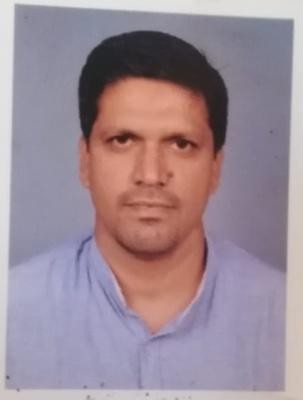 sajith -391344@2freemail.com  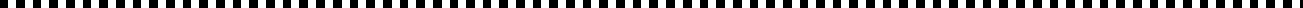 Work experience14 years of work experience as Ayurveda Panchakarma Therapist.Current PositionRecently (06/12/17 to 30/04/19) worked as Ayurveda Panchakarma Therapist in Vaidyarathnam Treatment Centre, Thrissur (HO), Kozhikode branch.Past Work ExperienceWorked as Panchakarma Therapist at ‘Shanthigiri Ayurveda Sidha-Vaidyashala’, Vishakhapattanam during 2005 – 2010.Worked as Ayurveda Panchakarma Therapist at Dr. Arya Devi’s ‘Sukrutham Ayurveda Chikilsalayam’, Kozhikode during the period 2010-2017.Worked as Ayrveda Panchakarma Therapist at ‘Vaidyarathnam Treatment Centre’, Kozhikode during the period of 06/12/17 to 30/04/19.Other CredentialsThorough knowledge about all the Panchakarma, Upakarma and Keraleeya traditional ayurvedic treatments like Vamanam, Vasthi etc.Knowledge about the preparation of ayurvedic medicine like Kashaya, Kizhi etc. for Panchakarma treatments.Self confidence, communication and work skill.CertificateAyurveda Panchakarma Therapist Course by Sanjeevani.Language ProficiencyEnglish and MalayalamObjectivesI look forward to a challenging opportunity in order to acquire the best professional experience and I believe that I posses the right attitude, confidence and zeal to learn and assimilate the principles, learnt through diligent application.Personal ProfileDate of Birth	:	21st May 1978Sex	:	MaleMarital Status	:	MarriedNationality	:	Indian